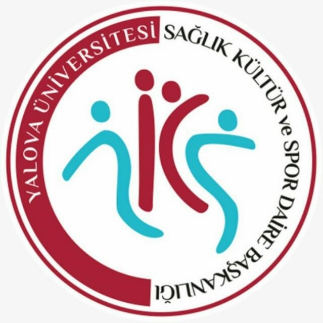 Bu kılavuz, 5018 sayılı Kamu Mali Yönetimi ve Kontrol Kanunu’nun 41’nci maddesine dayanılarak hazırlanan ve 17.03.2006 tarih ve 26111 sayılı Resmi Gazetede yayımlanarak yürürlüğe giren “Kamu İdarelerince Hazırlanacak Faaliyet Raporları Hakkında Yönetmelik” gereği Üniversitemiz birim ve idare faaliyet raporlarının hazırlanmasında esas teşkil etmektedir. Raporlama İlkeleri:Mali saydamlık ve hesap verme sorumluluğunu sağlayacak şekilde hazırlanmalıdır. Raporlarda yer alan bilgilerin doğru, güvenilir, önyargısız ve tarafsız olması zorunludur.İlgili tarafların ve kamuoyunun bilgi sahibi olmasını sağlamak üzere açık, anlaşılır ve sade bir dil kullanılarak hazırlanır.Raporlarda yer alan bilgilerin eksiksiz olması, faaliyet sonuçlarını tüm yönleriyle açıklaması gerekir. Yıllar itibarıyla karşılaştırmaya imkân verecek biçimde hazırlanmalıdır.Faaliyet raporları, bir mali yılın faaliyet sonuçlarını gösterecek şekilde hazırlanmalıdır.BİRİM FAALİYET RAPORLARI HAZIRLANIRKEN DİKKAT EDİLMESİ GEREKEN HUSUSLARBirim faaliyet raporlarında yer alan veriler Üniversitemiz 2021 Yılı İdare Faaliyet Raporunun hazırlanmasına kaynak teşkil edeceğinden; birim faaliyet raporlarının hazırlanmasında aşağıda yer alan hususlara dikkat edilmesi önem taşımaktadır.Birim faaliyet raporlarında sadece ilgili birime ilişkin bilgilere ve tablolara  yer verilmesi, birimin sorumluluk alanı dışında kalan bilgilere yer verilmemesi,Tüm bilgilerin uygulama yılını kapsayacak şekilde (1 Ocak-31 Aralık 2021) doldurulması,Birimi ilgilendiren tüm tabloların eksiksiz ve gerçeği yansıtacak şekilde doldurulması,Klavuzda yer alan başlıklarla ilgili açıklamalara detaylı olarak yer verilmesi,Mali tablolar ile raporların tutarlılığını sağlamak için envanter kayıtlarına ilişkin bilgilerin birimin taşınır kayıtlarında yer alan bilgilerle eşleşecek şekilde doldurulması,Birimlerin misyon, vizyon ve organizasyon şemalarının İç Kontrol çalışmaları kapsamında oluşturulan standartlar doğrultusunda hazırlanması,Üniversitemizin ana faaliyet alanları kapsamında yer alan bilimsel çalışmalarla ilgili tabloların akademik birimler tarafından eksiksiz olarak doldurulması,Fırsat ve tehditlerin açıklamalar doğrultusunda ve somut ifadelerle eksiksiz olarak yazılması gerekmektedir.İdare Faaliyet Raporunun zamanında tamamlanabilmesi için birim faaliyet raporlarının en geç 15 Ocak 2022 tarihine kadar Strateji Geliştirme Daire Başkanlığı’ na gönderilmesi,İç Kontrol Güvence Beyanlarının Harcama Yetkilileri tarafından imzalanarak rapora eklenmesi gerekmektedir.!!! İDARE FAALİYET RAPORU İÇİN GÖNDERİLEN TÜM VERİLER BİRLEŞTİRİLECEĞİNDEN, RAPORU SİZE GÖNDERİLEN ŞEKİL VE FORMATTA GÖNDERİNİZ.YAZI KARAKTERLERİNİ, BOYUTUNU, TABLO ŞEKİL VE RENKLERİNİ DEĞİŞTİRMEYİNİZ. PDF vb FORMATLARDA GÖNDERMEYİNİZ.Göstereceğiniz özen ve hassasiyet için teşekkür ederiz.Birim faaliyet raporlarının hazırlanmasında tereddüt yaşanan hususlarla ilgili olarak Stratejik Geliştirme Daire Başkanlığı / Stratejik Yönetim ve Planlama Birimi ile irtibata geçilecektir.Stratejik Planlama ve Yönetim Birimi Sorumlu Personeli:Taner TURAN / Mali Hizmetler Uzman YardımcısıDahili: 5846E-mail : taner.turan@yalova.edu.tr							               Yalova Üniversitesi						             Strateji Geliştirme Daire Başkanlığı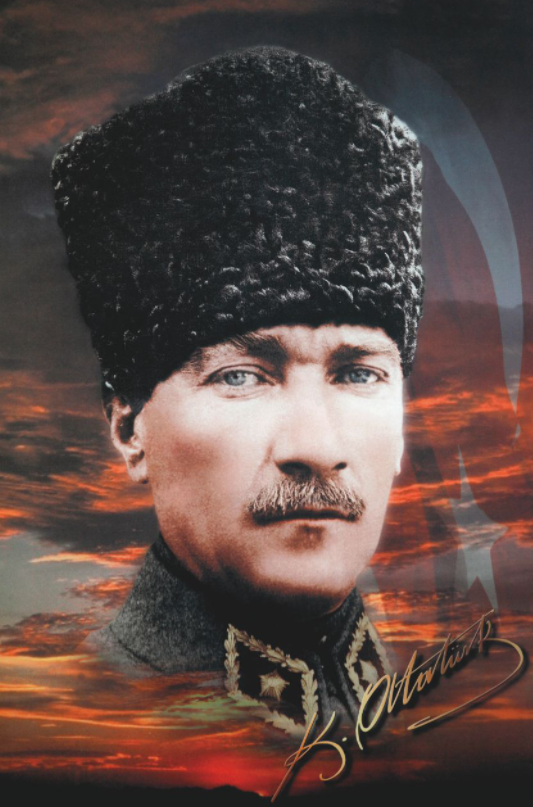 SUNUŞÜlkemizin geleceği olan öğrencilerimizin beden ve ruh sağlıklarının korunması, hasta olanların tedavi edilmesi, barınma, beslenme, çalışma, dinlenme ve öğrencilerin ilgi alanlarına göre ders dışı zamanlarının değerlendirilmesi, yeni ilgi alanlarının kazanılmasına imkan sağlanması, gerek sağlık, gerekse sosyal durumlarının iyileştirilmesine, yeteneklerinin ve kişiliklerinin sağlıklı bir şekilde gelişmesine imkan verecek hizmetlerin sunulması, öğrencilerin ruhsal ve bedensel sağlıklarına özen gösteren bireyler olarak yetiştirilmesi, birlikte düzenli ve disiplinli bir çalışma, dinlenme ve eğlenme alışkanlıklarının kazandırılması amacıyla; Sağlık Kültür ve Spor Daire Başkanlığı tahsis edilen bütçe ve imkanlar dahilinde hizmetlerini yürütmektedir.  Sağlık, Kültür ve Spor Daire Başkanlığı olarak Anayasa, Kanun ve diğer mevzuatlara bağlı kalarak; öğrencilerimize ve personelimize beslenme, sağlık, spor, kültürel ve diğer hizmetleri sunarken, güler yüz, samimiyet, anlayış içerisinde olmak; öğrencilerimizi bedensel ve kültürel olarak geliştirip sağlıklı ve mutlu bireyler olarak yetişmelerine katkıda bulunurken, onlara aile sıcaklığını gösterebilmek; üniversitemizin tüm birimleri ve personelleri ile koordineli olarak çalışarak, hizmetlerimizi kanunlar çerçevesinde en doğru, hızlı,  etkin bir şekilde yerine getirebilmek ve ihtiyaç sahiplerine hizmeti ulaştırabilmek temel anlayışı ile 2021 yılında ; ekteki raporda da ayrıntılı olarak yer alan hizmetlerimizi yerine getirirken, birimimize tahsis edilen ödeneğin kamu hizmeti verme bilinci ve etik anlayışı ile Üniversitemizin stratejik hedefleri ve amaçları doğrultusunda; saydamlık, verimlilik ve ekonomiklik ilkeleri ve iç kontrol sistemi çerçevesinde yerine getirdiğimizi bildirir; 2021 Yılı Faaliyet Raporumuzu bilgilerinize arz ederiz.                                                                                                                      Yalçın TOKAY                                                                                                 Sağlık Kültür ve Spor Daire Başkanıİçindekiler TablosuI.	GENEL BİLGİLER	1A.	MİSYON VE VİZYON	1B.	GÖREV, YETKİ VE SORUMLULUKLAR	1C.	İDAREYE İLİŞKİN BİLGİLER	21.	FİZİKSEL YAPI	21.1.	Eğitim Alanları Derslikler	21.2.	Hizmet Alanları	52.	ÖRGÜT YAPISI	63.	BİLGİ VE TEKNOLOJİK KAYNAKLAR	73.1.	YAZILIMLAR	73.2.	BİLGİSAYAR ALT YAPISI VE AĞ SİSTEMLERİ	73.3.	DİĞER TEKNOLOJİK KAYNAKLAR	84.	İNSAN KAYNAKLARI	84.1.	Personel Sayısı	84.2.	Personelin Katıldığı Eğitimler	95.	SUNULAN HİZMETLER	95.1.	EĞİTİM HİZMETLERİ	95.2.	ÖĞRENCI VE PERSONELE SUNULAN YEMEK VE SAĞLIK HIZMETLERI	95.3.	95.2.1. Sağlık Hizmetleri	95.4.	105.5.	105.2.1.1.	Tıbbi Cihaz Sayıları	105.2.1.2.	Sunulan Sağlık Hizmetleri	125.2.2.	Yemek Hizmetleri	135.4.	ÖĞRENCİLERE SAĞLANAN BURS İMKANLARI	135.5.	DİĞER HİZMETLER	165.6.	İDARİ HİZMETLER	216.	YÖNETİM VE İÇ KONTROL SİSTEMİ	22II.	FAALİYETLERE İLİŞKİN BİLGİ VE DEĞERLENDİRMELER	22A.	MALİ BİLGİLER	221. BÜTÇE UYGULAMA SONUÇLARI	221.1.	BÜTÇE GİDERLERİ	22B.	PERFORMANS BİLGİLERİ	231.	FAALİYET VE PROJE BİLGİLERİ	231.2.	HEDEF GERÇEKLEŞME BİLGİLERİ	23III.	KURUMSAL KABİLİYET VE KAPASİTENİN DEĞERLENDİRİLMESİ	27A.	GÜÇLÜ YÖNLERİMİZ	27B.	ZAYIF YÖNLERİMİZ	27C.	FIRSATLARIMIZ	27D.	TEHDİTLERİMİZ	27E.	DEĞERLENDİRME	28IV.	ÖNERİ VE TEDBİRLER	28TABLOLARTablo 1: Toplantı, Konferans ve Eğitim Salonları	2Tablo 2: Öğrenci Yemekhaneleri	3Tablo 3: Personel Yemekhaneleri	3Tablo 4: Kantinler	4Tablo 5: Diğer Sosyal Alanlar	4Tablo 6: Spor Tesisleri	5Tablo 7 Ofis Alanları	6Tablo 8: Ambar, Arşiv ve Benzeri Alanlar	6Tablo 9: Kullanılan Yazılımlar ve Yönetim Bilgi Sistemleri	7Tablo 10: Bilgisayar Sayıları	7Tablo 11: Diğer Teknolojik Kaynaklar	8Tablo 12: Personel Sayıları	9Tablo 13: Personelin Katıldığı Eğitimler	9Tablo 14: Engelli Öğrenci Sayısı	9Tablo 15: Tıbbi Cihaz Sayıları	11Tablo 16: Mediko Sosyal Verileri	12Tablo 17: Yemek Hizmeti Süresi ve Yararlanan Kişi Sayısı	13Tablo 18: Sağlanan Bursların Niteliği	13Tablo 19: Yemek Bursundan Yararlanan Bursiyer Sayısı	14Tablo 20: Kısmi Zamanlı Öğrenci Çalıştırma Programı Öğrenci Sayıları	15Tablo 21: Spor Klüpleri	16Tablo 22: Spor Klüpleri Etkinlikleri	16Tablo 23: Kültür Klüpleri	19Tablo 24: Kültür Klüpleri Etkinlikleri	20Tablo 25: 4734 Sayılı Kanun Kapsamında Yıl İçinde Yapılan Satın Alma İşlemleri	21Tablo 26: 4734 Sayılı Kanun Kapsamında Yıl İçinde Yapılan İhale İşlemleri	21Tablo 27:Bütçe Giderleri	22Tablo 28 : Gösterge Gerçekleşme Bilgileri	23Tablo 29 : Mutfağa ilişkin Bilgiler	24Tablo 30 : 2547 Sayılı Kanunun 39. Mad. Göre Yurt İçinde Görevlendirilen Öğrenciler	25Tablo 31 : 2547 Sayılı Kanunun 39. Mad. Göre Yurt Dışında Görevlendirilen Öğrenciler	26GENEL BİLGİLERBirimin tarihçesi, bölüm ve programları, akademik kadrosu, staj ve kariyer planlaması çalışmaları, akademik danışmanlık hizmetleri, fiziki imkanları vb. konularda detaylı olarak bilgilere yer verilir. 2021 yılı içerisinde gerçekleştirdiği faaliyetler hakkında bilgi verilir.MİSYON VE VİZYONMİSYON	Yalova Üniversitesi öğrencilerinin ve personelin beden ve ruh sağlıklarını korumak, topluma yararlı bireyler haline getirmek amacıyla; çağdaş yöntemlerle yeterli ve kaliteli düzeyde beslenme, barınma, kültür, spor, sağlık ve rehberlik hizmeti sunmak, sosyal ihtiyaçlarını karşılamak. VİZYON	Verilen tüm hizmet alanlarında; öğrenci ve çalışanlara yönelik, kaynaklarını verimli kullanan, bilgi ve teknolojiyle donatılmış, öncü bir birim olmak.GÖREV, YETKİ VE SORUMLULUKLAR(Birimin kuruluş kanunu veya ilgili mevzuatında sayılan yetki, görev ve sorumluluklarına yer verilecek olup, referans kaynak olarak iç kontrol çalışmaları kapsamında belirlenen birim görev tanımları ile bireysel görev tanımları kullanılacaktır.)2547 sayılı Kanun’un 2880 sayılı Kanun’la değişik 46. ve 47. maddeleri uyarınca Üniversitelerde kurulan Mediko-Sosyal, Kültür ve Spor Dairesinin Teşkilatlanması, Yönetimi, Çalışmaları, Görevlilerin Yetki ve Sorumluluklarına İlişkin Genel Hükümleri ile Yükseköğretim Üst kuruluşları ile Yükseköğretim Kurumlarının İdari Teşkilatı Hakkında Kanun Hükmünde Kararnamenin (17.06.1982 Tarih 2680 sayılı Yetki Kanununa dayanarak çıkarılan 07.10.1983 tarih ve 124 sayılı Kanun Hükmünde Kararname 21.11.1983 tarih ve 18228 sayılı Resmi Gazetede yayınlanarak yürürlüğe girmiştir.)  32. maddesine göre Sağlık, Kültür ve Spor Daire Başkanlığı oluşmuştur. Başkanlığımız 2547 sayılı Kanun’un 2880 sayılı Kanun’la değişik 46. ve 47. maddeleri uyarınca ve Yükseköğretim Kurumları Mediko-Sosyal Sağlık, Kültür ve Spor İşleri Dairesi Uygulama Yönetmeliğine göre görevlerini yürütmektedir.  İlgili mevzuatlara göre Başkanlık olarak yetki,  görev ve sorumluluklarımız;  Üniversitemiz personeli ile bunların bakmakla yükümlü olduğu kişiler ve yasalarla belirlenmiş koşulları taşıyan öğrencilerin sağlık sorunlarını çözebilmek,  Öğrencilerimizin ilgi alanlarına göre kültür ve spor alanlarında çalışmalar, etkinlikler,  gösteriler ve  organizasyonlar düzenlemelerine yardımcı olmak,  Öğrencilere burs, kredi ve beslenme imkanları ile boş zamanlarını değerlendirmede yardımcı olacak hizmetlerde bulunmak,  Psikolojik danışmanlık ve rehberlik hizmetleri sunmak, öğrencilerin ilgi alanları ile alakalı araştırma ve uygulamalar yapmak veya yaptırmak, gerekli gördüğü çalışmaları yayınlamak, Öğrenciler ile personelin beslenme hizmetlerini karşılamak, Öğrencilere yönelik geziler düzenleyip, sosyal ihtiyaçlarının karşılanması işlemlerini yürütmek, gerekli olan yerlerde yemekhaneleri açmak, toplantı, sinema ve tiyatro salonları, spor salon ve sahaları, kamp yerleri sağlamak, bu ve benzeri diğer tesisleri kurmak, kiralamak, işletmek, işlettirmek, bu amaca yönelik olarak üniversitenin diğer birimleri ve üniversite dışındaki kuruluşlarla işbirliği içinde çalışmak, Üniversitemiz de öğrencilerle ilgili hizmetlerin görülmesi için hizmet alımı yapmak ve öğrencilerle ilgili satın alma iş ve işlemlerini yürütmektir.İDAREYE İLİŞKİN BİLGİLERFİZİKSEL YAPIEğitim Alanları Derslikler Toplantı/Konferans/Eğitim SalonlarıTablo 1: Toplantı, Konferans ve Eğitim Salonları Öğrenci Yemekhaneleri(Sadece Sağlık Kültür Daire Başkanlığı Tarafından Doldurulacaktır.)Tablo 2: Öğrenci Yemekhaneleri Personel Yemekhaneleri(Sadece Sağlık Kültür Daire Başkanlığı Tarafından Doldurulacaktır.)Tablo 3: Personel Yemekhaneleri Kantinler(Sadece Sağlık Kültür Daire Başkanlığı Tarafından Doldurulacaktır.)Tablo 4: KantinlerDiğer Sosyal Alanlar  Tablo 5: Diğer Sosyal Alanlar Öğrenci Yurtları	Bu bölüm Sağlık Kültür ve Spor Daire Başkanlığı tarafından doldurulacak olup, Yalova İlinde hizmet veren YURTKUR  ve özel öğrenci yurtları ve kapasiteleri hakkında bilgilere yer verilecektir.Spor Tesisleri(Sadece Sağlık Kültür ve Spor Daire Başkanlığı Tarafından Doldurulacaktır.)Tablo 6: Spor TesisleriHizmet Alanları Ofis AlanlarıTablo 7 Ofis Alanları Ambar, Arşiv ve Benzeri AlanlarTemizlik odaları, güvenlik merkezleri vb de diğer bölümüne yazılacaktır Tablo 8: Ambar, Arşiv ve Benzeri AlanlarÖRGÜT YAPISI 	Birim teşkilat şeması; iç kontrol çalışmaları kapsamında oluşturulan standartlar doğrultusunda ve hiyerarşik yapıyı gösterecek şekilde oluşturulacaktır. Akademik birimler hem akademik teşkilatı hem de idari teşkilatı hakkında bilgi vereceklerdir. (İç Kontrol ve Risk Yönetim Sisteminde birim teşkilat şemaları yer almaktadır)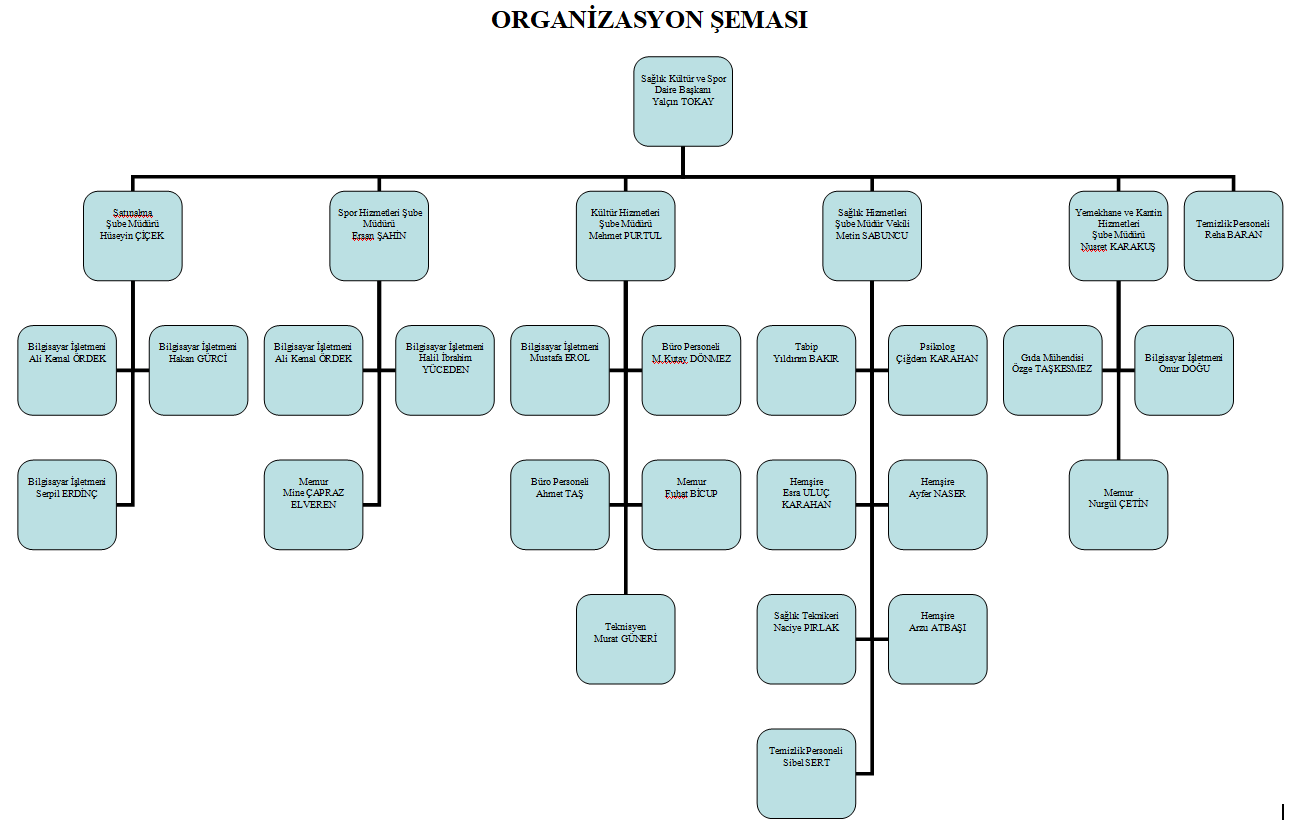 BİLGİ VE TEKNOLOJİK KAYNAKLARBirimin bilişim sisteminin faaliyetlere katkısına, karşılaşılan sorunlara, faaliyet raporu döneminde bilişim sisteminde yapılan değişikliklere, bilişim sisteminin diğer birim bilişim sistemleri ile uyumuna ve bilgi paylaşımına yer verilir.YAZILIMLAR 3.1.1  Kullanılan Yazılımlar ve Yönetim Bilgi SistemleriÜniversitemiz faaliyetlerinde kullanılan yazılımlarla ilgili bilgilere yer verilecektir. (Tüm birimler birimlerinde kullanılan yazılımları yazacaklardır. Ayrıca Akademik birimler bölüm başkanlıklarında başka bir yazılım kullanılıp kullanılmadığını belirleyerek tabloyu doldurmalıdır.)Tablo 9: Kullanılan Yazılımlar ve Yönetim Bilgi Sistemleri BİLGİSAYAR ALT YAPISI VE AĞ SİSTEMLERİ3.2.1  Bilgisayar SayılarıBirimin faaliyetlerinde kullanılan bilgisayar sayıları taşınır kayıtlarında yer alan bilgisayar sayıları ile tutarlı olarak belirtilir.Tablo 10: Bilgisayar SayılarıDİĞER TEKNOLOJİK KAYNAKLARTablo 11: Diğer Teknolojik KaynaklarİNSAN KAYNAKLARIPersonel SayısıTablo 12: Personel SayılarıPersonelin Katıldığı Eğitimler(Tüm birimler tarafından doldurulacaktır.)Tablo 13: Personelin Katıldığı EğitimlerSUNULAN HİZMETLEREĞİTİM HİZMETLERİ Engelli Öğrenci Sayısı(Sağlık Kültür ve Spor Daire Başkanlığı tarafından doldurulacaktır.)Tablo 14: Engelli Öğrenci SayısıÖĞRENCI VE PERSONELE SUNULAN YEMEK VE SAĞLIK HIZMETLERI5.2.1. Sağlık HizmetleriBu Bölüm Sağlık Kültür ve Spor Daire Başkanlığı tarafından doldurulacak olup, Mediko Sosyal Merkezi tarafından sunulan hizmetler detaylı olarak belirtilecektir.Tıbbi Cihaz Sayıları(Sadece Sağlık Kültür ve Spor Daire Başkanlığı tarafından doldurulacaktır.)Tablo 15: Tıbbi Cihaz SayılarıSunulan Sağlık Hizmetleri(Sadece Sağlık Kültür ve Spor Daire Başkanlığı tarafından doldurulacaktır.)Tablo 16: Mediko Sosyal VerileriYemek HizmetleriTablo 17: Yemek Hizmeti Süresi ve Yararlanan Kişi SayısıÖĞRENCİLERE SAĞLANAN BURS İMKANLARI Sağlanan Bursların NiteliğiTablo 18: Sağlanan Bursların Niteliği Yemek Bursundan Yararlanan Bursiyer Sayısı(Sağlık Kültür ve Spor Daire Başkanlığı tarafından doldurulacaktır.)Tablo 19: Yemek Bursundan Yararlanan Bursiyer Sayısı Kısmi Zamanlı Öğrenci Çalıştırma Programı (Sağlık Kültür ve Spor Daire Başkanlığı tarafından doldurulacaktır.)Tablo 20: Kısmi Zamanlı Öğrenci Çalıştırma Programı Öğrenci SayılarıDİĞER HİZMETLER Kültür ve Sanat HizmetleriBu bölüm SAĞLIK KÜLTÜR VE SPOR DAİRE BAŞKANLIĞI tarafından doldurulacak olup, 2021 yılı içerisinde gerçekleştirilen kültür ve sanat etkinliklerine ilişkin detaylı bilgilere yer verilecektir. Bu kapsamda gerçekleştirilen kurum içi ve kurum dışı etkinlikler tablolaştırılarak eklenecektir.(Sağlık Kültür ve Spor Daire Başkanlığı tarafından doldurulacaktır.)Tablo 21: Spor Klüpleri(Sağlık Kültür ve Spor Daire Başkanlığı tarafından doldurulacaktır.)Tablo 22: Spor Klüpleri Etkinlikleri(Sağlık Kültür ve Spor Daire Başkanlığı tarafından doldurulacaktır.)Tablo 23: Kültür Klüpleri(Sağlık Kültür ve Spor Daire Başkanlığı tarafından doldurulacaktır.)Tablo 24: Kültür Klüpleri EtkinlikleriİDARİ HİZMETLERBu kısımda idarenin veya harcama biriminin görev, yetki ve sorumlulukları çerçevesinde faaliyet dönemi içerisinde yerine getirdiği hizmetlere özet olarak yer verilecektir.  Satın Alma İşlemleriTablo 25: 4734 Sayılı Kanun Kapsamında Yıl İçinde Yapılan Satın Alma İşlemleriTablo 26: 4734 Sayılı Kanun Kapsamında Yıl İçinde Yapılan İhale İşlemleriYÖNETİM VE İÇ KONTROL SİSTEMİ(Birimin atama, satın alma, ihale gibi karar alma süreçleri, yetki ve sorumluluk yapısı, mali yönetim, harcama öncesi kontrol sistemine ilişkin yer alan tespit ve değerlendirmeler yer alır.(İç kontrol ve Risk Yönetimi Sistemi kapsamında birimde yapılan çalışmalar ve çalışmaların uygulanma düzeyi hakkında bilgi verilir.)FAALİYETLERE İLİŞKİN BİLGİ VE DEĞERLENDİRMELERMALİ BİLGİLER
1. BÜTÇE UYGULAMA SONUÇLARIBÜTÇE GİDERLERİTablo 27:Bütçe GiderleriPERFORMANS BİLGİLERİFAALİYET VE PROJE BİLGİLERİ HEDEF GERÇEKLEŞME BİLGİLERİBilindiği üzere 2020 yılında ödenek tahsisleri Stratejik Yönetim Bilgi Sistemi üzerinden birimlerin sorumlu oldukları hedef ve faaliyetleri doğrultusunda gerçekleştirilmiştir.Bu kapsamda, 2020 yılında birimlerin sorumlulukları dahilindeki hedef ve faaliyetleri kapsamında gerçekleştirdikleri çalışmalar aşağıdaki tabloda belirtilecektir.Tablo 28 : Gösterge Gerçekleşme BilgileriTablo 29 : Mutfağa ilişkin BilgilerTablo 30 : 6245 sayılı Harcırah olacak (2547 Sayılı Kanunun 39. Mad. Akademikler için Göre Yurt İçinde Görevlendirilen ÖğrencilerTablo 31 : 6245 sayılı Harcırah olacak (2547 Sayılı Kanunun 39. Mad. Akademikler için Göre Yurt Dışında Görevlendirilen ÖğrencilerKURUMSAL KABİLİYET VE KAPASİTENİN DEĞERLENDİRİLMESİ 	Kamu İdarelerinde Hazırlanacak Faaliyet Raporları Hakkında Yönetmeliğin 18. maddesinin “Kurumsal Kabiliyet ve Kapasitenin Değerlendirilmesi:” başlığı altında yer alan “Orta ve uzun vadeli hedeflere ulaşılabilmesi sürecinde; teşkilat yapısı, organizasyon yeteneği, teknolojik kapasite gibi unsurlar açısından içsel bir durum değerlendirmesi yapılarak idarenin üstün ve zayıf yanlarına yer verilir” hükmü uyarınca doldurulacaktır.	(GZFT analizi, kurumun mevcut durumunu ve geleceğini etkileyebilecek, içsel durumunu ve onu çevreleyen dışsal faktörleri tahlil etmek için kullanılan yöntemlerden biridir. Bir anlamda, mevcut durumun tüm yönleriyle, iç ve dış dinamiklerin de göz önünde bulundurulmasıyla, fotoğrafının çekilmesidir.)GÜÇLÜ YÖNLERİMİZSahip olduğunuz avantajlar nelerdir?Neleri iyi yaparsınız?Hangi kaynaklara kolay ulaşım imkanlarınız var?Dışarıdan bakanlar, sizin hangi yönlerinizi kuvvetli görür?Soruları göz önünde bulundurularak doldurulacaktır.ZAYIF YÖNLERİMİZGeliştirmeniz gereken –mükemmel olmayan - yönleriniz nelerdir?Neleri kötü yaparsınız?Nelerden kaçınmalısınız?Soruları göz önünde bulundurularak doldurulacaktır.FIRSATLARIMIZİyi fırsatlar nerede ve nasıl bulunur?Etrafınızda gelişmekte olan süreçler ve eğilimler nelerdir?Soruları göz önünde bulundurularak doldurulacaktır.TEHDİTLERİMİZİlerlemenizin önündeki engeller nedir?Daha iyi ve daha başarılı olmanın koşulları değişiyor mu? Size zarar verici faktörler nelerdir?Soruları göz önünde bulundurularak doldurulacaktır.DEĞERLENDİRMEYukarıda belirttiğiniz hususlar çerçevesinde;Güçlü olduğumuz noktaları nasıl değerlendirebilir, kullanabiliriz?Zayıf olduğumuz noktaları nasıl güçlendirebilir veya etkisiz kılabiliriz?Fırsatları en iyi nasıl değerlendirebiliriz?Tehditlere karşı nasıl bir savunma sistemi kurmalıyız?Gibi konulardaki değerlendirmelerin belirtilmesi gerekmektedir.ÖNERİ VE TEDBİRLER	Kamu İdarelerinde Hazırlanacak Faaliyet Raporları Hakkında Yönetmeliğin 18. Maddesinin “Öneri ve Tedbirler” başlığı altında yer alan “Faaliyet yılı sonuçları ile genel ekonomik koşullar, bütçe imkânları ve beklentiler göz önüne alınarak, idarenin gelecek yıllarda faaliyetlerinde yapmayı planladığı değişiklik önerilerine, hedeflerinde meydana gelecek değişiklikler ile karşılaşabileceği risklere ve bunlara yönelik alınması gereken tedbirlere yer verilir.” hükmü gereğince doldurulacaktır.HAZIRLAYANAdı ve Soyadı		: Mehmet PURTULÜnvanı			: Şube MüdürüTelefonu		: 8155816İmza			: (Raporu Hazırlayan Personelin Bilgileri Yazılacaktır.)İÇ KONTROL GÜVENCE BEYANI	Harcama yetkilisi olarak yetkim dâhilinde; bu raporda yer alan bilgilerin güvenilir, tam ve doğru olduğunu beyan ederim.	Bu raporda açıklanan faaliyetler için idare bütçesinden harcama birimimize tahsis edilmiş kaynakların etkili, ekonomik ve verimli bir şekilde kullanıldığını, görev ve yetki alanım çerçevesinde iç kontrol sisteminin idari ve mali kararlar ile bunlara ilişkin işlemlerin yasallık ve düzenliliği hususunda yeterli güvenceyi sağladığını ve harcama birimimizde süreç kontrolünün etkin olarak uygulandığını bildiririm.	Bu güvence, harcama yetkilisi olarak sahip olduğum bilgi ve değerlendirmeler, iç kontroller, iç denetçi raporları ile Sayıştay raporları gibi bilgim dâhilindeki hususlara dayanmaktadır. 	Burada raporlanmayan, idarenin menfaatlerine zarar veren herhangi bir husus hakkında bilgim olmadığını beyan ederim.     (Yer-Tarih)Harcama YetkilisiİmzaAdı-SoyadıUnvanıBirimin AdıAdediAdediAdediAlanı (m2)Kapasite(kişi)Birimin AdıToplantı SalonuKonferans SalonuEğitim SalonuAlanı (m2)Kapasite(kişi)REKTÖRLÜK115013015 TEMMUZ KONFERANS SALONU1300200SPOR BİLİMLERİ FAKÜLTESİ KONFERANS SALONU1335310TOPLAM3785640YerleşkelerSayısıSayısıKapalı Alanı (m2)Kapasitesi (Kişi)Safran Yerleşkesi11180250Hukuk FakültesiYabancı Diller Yüksekokuluİslami İlimler Fakültesi11335100Altınova Meslek Yüksekokulu1110040Armutlu Meslek Yüksekokulu11190200Termal Meslek Yüksekokulu115040Çınarcık Meslek Yüksekokulu11120150Merkez Yerleşke111130715TOPLAM7210521051495YerleşkelerSayısıSayısıKapalı Alanı (m2)Kapasitesi (Kişi)Safran Yerleşkesi117050Hukuk FakültesiYabancı Diller Yüksekokuluİslami İlimler FakültesiMühendislik FakültesiArmutlu Meslek Yüksekokulu1110075Termal Meslek YüksekokuluÇınarcık Meslek YüksekokuluMerkez Yerleşke (İİBF)11285162Rektörlük1111860TOPLAM4573573347YerleşkelerSayısıSayısıKapalı Alanı (m2)Kapasitesi (Kişi)Safran Yerleşkesi1112580Hukuk Fakültesi11280150Merkez Yerleşke111085480Armutlu Meslek Yüksekokulu11180150Termal Meslek Yüksekokulu1110850Çınarcık Meslek Yüksekokulu1111070TOPLAM618881888980Kullanım AmacıAdetAlan(m²)Kapasite(Kişi)Kulüp Odaları8168136Mezun Öğrenciler Derneği OdasıAkademik/İdari Personel Dinleme OdasıEtüt/Çalışma OdalarıMüzik odası1164TOPLAM9184140Bina/Tesisin AdıBulunduğu YerleşkeAdetAçık Spor AlanlarıKapalı Spor AlanlarıToplam Alan (m2)AÇIK HALI SAHAMERKEZ11000 m21000 m2AÇIK VOLEYBOL SAHASIMERKEZ11000 m21000 m2AÇIK TENİS KORTUMERKEZ11000 m21000 m2AÇIK BASKETBOL SAHASIMERKEZ11000 m21000 m2KAPALI FUTBOL SAHASIMERKEZ12000 m22000 m2KAPALI BASKETBOL VE VOLEYBOL SAHASIMERKEZ12000 m22000 m2TOPLAM64000 m24000 m28000 m2Alt BirimOfis Sayısım2Kullanan Kişi SayısıYönetim Ofisleri51705Akademik Personel Ofisleriİdari Personel Ofisleri845013Diğer (belirtilecektir)Toplam1362018Kullanım AmacıAdetAlan (m²)Ambar AlanlarıArşiv Alanları128Diğer (Depo, Hangar ve Çeşitli Tamirat Atölyeleri gibi belirtilecektir)3300TOPLAM4328Yazılım/Yönetim Bilgi Sistemi AdıKullanım amacıKullanan BirimAile Hekimi Bilgi SistemiHasta takip sistemiMediko-Sosyal MerkeziYemek hizmeti alımı bilgi sistemi (UTARİT)Yemek sayısı tespit sistemiYemekhane ve Kantin Hizmetleri MüdürlüğüSoliPAYKart Uygulama SistemiYemekhane ve Kantin Hizmetleri MüdürlüğüCinsiİdari AmaçlıEğitim AmaçlıMasaüstü Bilgisayar22Dizüstü Bilgisayar9Tablet1Diğer (Belirtilecektir)7Toplam39Cinsiİdari AmaçlıEğitim AmaçlıAkıllı TahtaProjeksiyon3TepegözBarkod OkuyucuKimlik Baskı MakinesiOptik OkuyucuYazıcı17Fotokopi Makinesi2FaksFotoğraf Makinesi7Kameralar2Televizyonlar23Tarayıcılar3Müzik Setleri2Ses Sistemi5Telsiz5Mikrofon25Baskı makinesi1MikroskoplarUltrason CihazıDVD-ROMServerOmurga SwitchKenar SwitchGigabit SwitchHarici Disk3FirewallWireless RouterTABLODA YER ALMAYAN TEKNOLOJİK KAYNAKLAR EKLENECEKTİRTABLODA YER ALMAYAN TEKNOLOJİK KAYNAKLAR EKLENECEKTİRTABLODA YER ALMAYAN TEKNOLOJİK KAYNAKLAR EKLENECEKTİRPersonel Ünvanı	SayıAkademik Personel0İdari Personel28TOPLAM28Eğitimin KonusuHangi Kaynaktan Sağlandığı(Kurum İçi/Kurum Dışı)SüresiKatılan Personel SayısıPersonelin ÜnvanıOryantasyonToplamProgramın AdıI. ÖğretimI. ÖğretimI. ÖğretimII. ÖğretimII. ÖğretimII. ÖğretimToplamToplamGenel ToplamProgramın AdıErkekKızTop.ErkekKızTop.ErkekKızGenel ToplamÖn Lisans Programları112257369Lisans Programları1161710112618Lisansüstü Programları000000000Toplam12719358151227Cihazın AdıKullanım AmacıSayısıSYSMEX KX-21N (HEMOGRAM CİHAZI)Tam kan sayımı testi (cbc), kan hücrelerin çeşitleri ve sayıları hakkında önemli bilgiler veren bir testtir. Özellikle beyaz kan hücreleri (wbc), kırmızı kan hücresi (rbc) ve trombositler. Bu hücrelerin her biri belirli ve önemli işlevleri yerine getirir.1 adetSİSTEMMEDKan sayım tüplerini karıştırma ve homojenize etme amaçlı kullanılmaktadır.Antikoagülanlı tüplerdeki yetersiz karıştırma işlemi trombositlerin birikimine neden olduğundan pıhtılaşmaya ya da yanlış test sonuçlarına neden olmamak için kullanılır.1 adetMEDİSPEC ESR 30Sedimantasyon, eritrositlerin ( alyuvarların) çökme hızlarının ölçümünün yapıldığı cihazdır.1 adetELEKTRO.MAG M16 VORTEX MIXERSabit bir mil üzerinde dönen tek bir döner başlığa sahip olan bu aletler, deney tüpü içindeki reaktiflerin karışarak homojen hale gelmesini sağlarlar. Tüp, döner başlığa hafifçe üstten bastırıldığında başlık otomatik olarak çalışır. Dönüş hızı, istenilen hıza ayarlanmak sureti ile tüp içeriği karıştırılmış olur. 1 adetCOBAS U411 ROCHEArtan iş yükünü hafifletme, hızlı ve günlük sonuç verme gibi hedeflerin karşılanabilmesi için günümüzde, idrarda bulunan hücre ve partiküllerinin incelenmesi için dışarıda santrifüj edilmemiş idrar örneklerinin çalışılıp sonuç vermesine yarayan otomatik cihazdır.1 adetREFLOTRON PLUS ROCHEBelirli biyokimya tetkiklerinin hızlı ve kolay bir şekilde okuyup sonuçlamada kullanılan cihazdır.1 adetARKRAY SPOTCHEM TM EZ SP-4430 Belirli biyokimya tetkiklerinin hızlı ve kolay bir şekilde okuyup sonuçlamada kullanılan cihazdır.1 adetELEKTRO MAG. M815M SANRİFUJ Bir solüsyondaki katı maddeleri sıvı kısmından kabaca ayırmakta kullanılır. Çözeltideki maddelerin yoğunluklarına göre ayrımını sağlar. Dakikadaki dönme hızı ve süresi ayarlanır. Santrifüjler klinik laboratuarlarda genellikle kanın pıhtılaşmasını sağlayarak serum veya plazmayı ayırma amacıyla kullanılır.1 adetREFLOTRON APPLİCATOR Mikro ve makro olmak üzere iki gruba ayrılabilir. Her biri ayarlanabilir veya sabit hacimli olabilir. Sıvılar, kolaylıkla değiştirilebilen uçlar sayesinde bir piston yardımı ile çekilip boşaltmaya yarar.3 adeteDİAGNOSİS CİHAZIPCT Rapid Test, NT-proBNP Rapit Test, D-DİMER Rapid Test, Ctnl Rapid Test, Hemoglobin A1C test ölçümlerinin yapılmasında kullanılır1 adetEKG CİHAZIKalbin Elektiriksel Aktivitesini Kaydetme1 adetCHESTGRAPH  CİHAZI Solunum Fonksiyon Testi1 adetHOLTER TANSİYON ÖLÇÜM CİHAZIGünlük Tansiyon Ölçümü1 adetTANSİYON ALETİAnlik Tansiyon Ölçümü2 adetHEARTSİNE SAMARİTAN PADDefibrilatör1 adetCOMPRESSOR NEBULİZERNebulizatör1 adetDUVAR TİPİ OTOSKOP OFTALMOSKOPGöz Kulak Burun Ve Boğaz Muayene Cihazı1 adetGÖRÜNTÜLÜ TAŞINABİLİR OTOSKOP OFTALMOSKOP SETİGörüntülü Göz Kulak Ve Boğaz Muayene1 adetENDOSKOPE Görüntülü Kulak Burun Ve Boğaz Muayene1 adetULTRASONOGRAFİ CİHAZIVucüt İçindaki Organların Görüntüleme1 adetTANİTA VUCÜT ANALİZ TARTISIBmı Hesaplama1 adetELECTRO MAG KURU HAVALI STERİLZATÖRMalzemelerin Sterilizasyonu1 adetSEALİNG MACHİNEMalzemeleri Sterilizasyona Hazırlama1 adetOXYBREATH OXYGEN CONCENTRATOROKSİJEN SAĞLAYICI1 adetMEDONİC M SERİESTam kan sayımı testi (cbc), kan hücrelerin çeşitleri ve sayıları hakkında önemli bilgiler veren bir testtir. Özellikle beyaz kan hücreleri (wbc), kırmızı kan hücresi (rbc) ve trombositler. Bu hücrelerin her biri belirli ve önemli işlevleri yerine getirir.1 adetLEXMARK MARKA YAZICITam kan sayımı sonuçlarının çıktısını almak için kullanılır.1 adetMediko-Sosyal Merkezi VerileriMediko-Sosyal Merkezi VerileriMediko-Sosyal Merkezi VerileriMediko-Sosyal Merkezi VerileriMediko-Sosyal Merkezi VerileriMediko-Sosyal Merkezi VerileriMediko-Sosyal Merkezi VerileriMediko-Sosyal PoliklinikHizmetleriMediko-Sosyal PoliklinikHizmetleriMediko-Sosyal PoliklinikHizmetleriMediko-Sosyal PoliklinikHizmetleriMuayene SayısıPersonelMediko-Sosyal PoliklinikHizmetleriMediko-Sosyal PoliklinikHizmetleriMediko-Sosyal PoliklinikHizmetleriMediko-Sosyal PoliklinikHizmetleriMuayene SayısıÖğrenciMediko-Sosyal PoliklinikHizmetleriMediko-Sosyal PoliklinikHizmetleriMediko-Sosyal PoliklinikHizmetleriMediko-Sosyal PoliklinikHizmetleriMuayene SayısıToplam5756Mediko-Sosyal PoliklinikHizmetleriMediko-Sosyal PoliklinikHizmetleriMediko-Sosyal PoliklinikHizmetleriMediko-Sosyal PoliklinikHizmetleriSevk Edilen Hasta SayısıPersonel-Mediko-Sosyal PoliklinikHizmetleriMediko-Sosyal PoliklinikHizmetleriMediko-Sosyal PoliklinikHizmetleriMediko-Sosyal PoliklinikHizmetleriSevk Edilen Hasta SayısıÖğrenci5Mediko-Sosyal PoliklinikHizmetleriMediko-Sosyal PoliklinikHizmetleriMediko-Sosyal PoliklinikHizmetleriMediko-Sosyal PoliklinikHizmetleriSevk Edilen Hasta SayısıToplam5Mediko-Sosyal PoliklinikHizmetleriMediko-Sosyal PoliklinikHizmetleriMediko-Sosyal PoliklinikHizmetleriMediko-Sosyal PoliklinikHizmetleriMüşahadeye Alınan Hasta SayısıPersonel49Mediko-Sosyal PoliklinikHizmetleriMediko-Sosyal PoliklinikHizmetleriMediko-Sosyal PoliklinikHizmetleriMediko-Sosyal PoliklinikHizmetleriMüşahadeye Alınan Hasta SayısıÖğrenci32Mediko-Sosyal PoliklinikHizmetleriMediko-Sosyal PoliklinikHizmetleriMediko-Sosyal PoliklinikHizmetleriMediko-Sosyal PoliklinikHizmetleriMüşahadeye Alınan Hasta SayısıToplam81Laboratuvar HizmetleriÖğrenci115TetkiklerTarama7575Laboratuvar HizmetleriÖğrenci115TetkiklerBiyokimya114114Laboratuvar HizmetleriPersonel164TetkiklerHematolojik Tetkikler181181Laboratuvar HizmetleriPersonel164TetkiklerHolter Tansiyon Ölçümü22Laboratuvar HizmetleriToplam279TetkiklerUSG1111Laboratuvar HizmetleriToplam279TetkiklerEKG88Laboratuvar HizmetleriToplam279TetkiklerToplam391391Pansuman-Enjeksiyon HizmetleriPansuman-Enjeksiyon HizmetleriPansuman-Enjeksiyon HizmetleriPansuman-Enjeksiyon HizmetleriÖğrenci156156Pansuman-Enjeksiyon HizmetleriPansuman-Enjeksiyon HizmetleriPansuman-Enjeksiyon HizmetleriPansuman-Enjeksiyon HizmetleriPersonel202202Pansuman-Enjeksiyon HizmetleriPansuman-Enjeksiyon HizmetleriPansuman-Enjeksiyon HizmetleriPansuman-Enjeksiyon HizmetleriToplam358358Psikolojik Danışmanlık HizmetleriPsikolojik Danışmanlık HizmetleriPsikolojik Danışmanlık HizmetleriPsikolojik Danışmanlık HizmetleriÖğrenci104104Psikolojik Danışmanlık HizmetleriPsikolojik Danışmanlık HizmetleriPsikolojik Danışmanlık HizmetleriPsikolojik Danışmanlık HizmetleriPersonel22Psikolojik Danışmanlık HizmetleriPsikolojik Danışmanlık HizmetleriPsikolojik Danışmanlık HizmetleriPsikolojik Danışmanlık HizmetleriToplam106106Yemek Hizmetinden YararlananKişi Sayısı(Öğün)Ortalama Süresi(Gün)Öğrenci116.876 Öğün230 GünPersonel10.121  Öğün230 GünToplam126.997 Öğün230 GünBursun NiteliğiBaşariGereksinimÖğrenci SayisiTOPLAMBursiyerin Bağlı Olduğu Okul Akademik BirimBursiyer SayısıArmutlu Meslek Yüksekokulu5Çınarcık Meslek Yüksekokulu25Termal Meslek Yüksekokulu10Yalova Meslek  Yüksekokulu20İktisadi ve İdari Bilimler Fakültesi40Hukuk Fakültesi20İslami İlimler Fakültesi15Mühendislik Fakültesi45Altınova Meslek Yüksekokulu6Toplam Bursiyer Sayısı186Öğrencinin Bağlı Olduğu OkulKontenjanArmutlu Meslek Yüksekokulu2Basın Yayın ve Halkla İlişkiler Koordinatörlüğü3Bilgi İşlem Daire Başkanlığı8Çınarcık Meslek Yüksekokulu4Dış İlişkiler (Erasmus- Farabi)2Lisansüstü Eğitim Enstitüsü3Kalite Koordinatörlüğü1Hukuk Fakültesi3İdari ve Mali İşler Başkanlığı2İktisadi ve İdari Bilimler Fakültesi6İslami İlimler Fakültesi4Kütüphane ve Dökümantasyon Daire Başkanlığı8Manevi Danışmanlık ve Rehberlik1İnsan ve Toplum Bilimleri Fakültesi2Mühendislik Fakültesi6Öğrenci İşleri Daire Başkanlığı3Personel Daire Başkanlığı2Sağlık, Kültür ve Spor Daire Başkanlığı31Sanat Tasarım Fakültesi2Uluslararası Öğrenci Koordinatörlüğü2Spor Bilimleri Fakültesi4Strateji Geliştirme Daire Başkanlığı3Termal Meslek Yüksek Okulu2Türkçe Öğretimi Uygulama ve Araştırma Merkezi1Uzaktan Eğitim Uygulama ve Araştırma Merkezi1Yalova Meslek Yüksekokulu AŞÇILIK Programı8Altınova Meslek Yüksekokulu2İç Denetim Birimi1Genç Ofis2Döner Sermaye İşletme Müdürlüğü1Yabancı Diller Yüksekokulu3Yalova Meslek Yüksekokulu6Bilimsel Araştırma Projeleri Koordinasyon Birimi1Yapı İşleri ve Teknik Daire Başkanlığı2TOPLAM132Kulüp AdıÜye SayısıAikido Kulübü70Dağcılık ve Kampçılık Kulübü600Bisiklet Kulübü15Su Sporları Kulübü25Satranç Kulübü45Golf Kulübü26Okçuluk Kulübü40Karma Dövüş Sanatları Kulübü19Voleybol Kulübü15Basketbol Kulübü15Futbol Kulübü25Futsal Kulübü25Masa Tenisi Kulübü15Kort Tenisi Kulübü15Spor Kulüplerine Üye Toplam Öğrenci Sayısı950Etkinliğin AdıKulüp AdıTemel Eğitim (Yalova Teşvikiye)Dağcılık ve KampcılıkTeorik ve Uygulamalı EğitimAİKİDOKulüp AdıÜye SayısıGenç Turizmciler Kulübü15Ulaştırma Mühendisliği Kulübü15Siber Güvenlik ve Teknoloji Kulübü15Fotoğrafçılık Kulübü15Uluslararası Öğrenciler Topluluğu15İyilik Hareketi15Gençlik ve Medeniyet Kulübü15Proses Mühendisliği Kulübü15Kampüs Patileri Kulübü15Teknoloji ve İnovasyon Topluluğu15Sosyal Aktivite ve Yardımlaşma Kulübü15İlk ve Acil Yardım Kulübü15Enerji Sistemleri Mühendisliği Öğrenci Birliği(ESMOB)15Yalova Üniversitesi IEEE Öğrenci Kolu15Türk İrfanı Kulübü15Termal Gençlik Kulübü15Görev Bende Topluluğu15Beşiktaşlılar Kulübü15Genç Aşçılar Kulübü15Büyüdüm Çocuk Oldum Kulübü15Yeniler kulübü 15Üniversiteli Genç Fenerbahçeliler Kulübü15Endüstri Mühendisliği Kulübü15Trabzonspor Taraftar topluluğu15Denetim Kulübü15Sağlıklı Yaşam ve Egzersiz Kulübü15Havacılık Kulübü15Tiyatro Kulübü15Espor Kulübü15LOSEV Fayda Topluluğu15Şûra Kulübü15Siyaset Bilimi ve Kamu Yönetimi Kulübü15Hukuk Kulübü15Genç TEMA Topluluğu15Yapay Zeka Topluluğu15İç Mimarlık ve Tasarım Kulübü15Mühendis ve Mimar Kadınlar Kulübü15Enerji Kulübü15Geri Dönüşüm ve Sürdürelebilir Kapmüs Kulübü15Kafkas Halkları Topluluğu15Hukuk Topluluğu15Toplum Gönüllüleri Kulübü15Edebiyat Kulübü 15Dünya Dansları Kulübü15İngilizce Konuşma Kulübü15Hukuk ve Münazara Kulübü15Şiir ve Medeniyet Kulübü15Müzik Kulübü15İletişim ve Sinema Kulübü15Sürdürülebilir Kalkınma Kulübü15Yeni Fikirler Kulübü15Atatürkçü Fikir Kulübü15Ultraslan Kulübü15Genç Önder Kulübü15Uluslararası İlişkiler Kulübü15Karma Dövüş Sanatları Kulübü19Sosyal Hizmet ve Engelsiz Üniversite Kulübü15İnsani Yardım Kulübü15Genç Kızılay Kulübü15YÜKAMP15Kültür ve Medeniyet Kulübü15AİKİDO70Akademik Düşünce Eğitim ve Medeniyet Kulübü (ADEM)15Bisiklet Kulübü15Çalışma Ekonomisi ve Endüstri İlişkileri Kulübü15Damla Kulübü15Denizcilik Kulübü15Diplomasi ve Model Birleşmiş Milletler Kulübü15Dünyanın Kültürü Kulübü15e-Ticaret Kulübü15Etik Kulübü15Fizyofit Kulübü15Genç Fikirler Kulübü15Genç Hukukçular Kulübü15Genç Yeşilay Kulübü15Gençlik Kulübü15Halk Dansları Kulübü15İlahiyatlar Kulübü15Kaizen Kulübü15Kamu Denetçiliği (Ombudsmanlık) Kulübü15Mazi ve Ati Kulübü15MEC (İşletme ve Ekonomi) Kulübü15Milli Gençlik Kulübü15Mimar ve Mühendis Gelişim Kulübü15Osmanlı Medeniyeti Kulübü15Proses Kulübü15Satranç Kulübü45Sinema Kulübü15Sosyal Destek Kulübü15Tarih ve Medeniyet Kulübü15Ticaret ve Finans Kulübü15Türk Tarih ve Kültürü Kulübü15Golf Kulübü26Okçuluk Kulübü40Su Sporları Kulübü25Yapı Kulübü (YÜYAP)15Dağcılık ve Kampçılık Kulübü (YÜKAMP)600Girişimcilik ve Kariyer Planlama Kulübü (YÜKAP)15Kültür Kulüplerine Üye Toplam Öğrenci Sayısı2190Etkinliğin AdıKulüp AdıKitap KritiğiGençlik ve Medeniyet KulübüSağlıklı Beslenme Güncel Yaşamİlk ve Acil Yardım KulübüHayatta Hiçbir Şey İçin Geç DeğildirHukuk Topluluğu KulübüKonserMüzik KulübüCanlı MüzikMüzik KulübüKonferans (Yaşam)Gençlik ve Medeniyet KulübüKonferans (KİT Yayın Yönetmeliği)İşletme ve Ekonomi KulübüŞarkı etkinliği ve turuncu balon dağıtımıLÖSEVAİKİDO SemineriAİKİDO KulübüŞenlik (Yetim ve Yardıma Muhtaç Çocuklar İçin)Büyüdüm Çocuk OldumKonferansŞüra KulübüLösemili Çocuklar Haftası EtkinliğiLÖSEVSeminer (Kritik Düşünme ve Yaşam)Gençlik ve MedeniyetSeminer (Merkeziyetsiz Finans ve Dijital Varlıklar)İşletme ve Ekonomi10 Kasım Ankara GezisiUluslararası İlişkiler KulübüDağcılık Eğitimi Çadır KurmaDağcılık ve Kampçılık KulübüSöyleşi (Adli vakalarda olay yeri yaklaşımı)İlk ve Acil Yardım KulübüEğitim (Tasarım Odaklı Düşünme)Endüstri Mühendisliği KulübüFuar Gezisi (9.Uluslararası Altyapı ve Lojistik)Ulaştırma Mühendisliği KulübüSeminer (Diyabette Bakım)Sağlıklı Yaşam ve Egzersiz KulübüSöyleşi (Yaşlı Bakım Teknik ve Uygulamaları)Sağlıklı Yaşam ve Egzersiz KulübüEğitimOkçuluk KulübüEğitim (Michael Chekhov Atölyesi)Tiyatro KulübüDers (Arduino ile Proje Geliştirme)Yapay Zeka KulübüDans Eğitimi (Salsa Baçata)Dünya Dansları KulübüSöyleşi (Ceza Hukuku ve Hukukçusunun Geleceği)Hukuk KulübüKonferansOyun Motoru Mimarisi ve Dijital Oyun GeliştirmeYapay Zeka KulübüZirve (SİMURG)Endüstri Mühendisliği KulübüSöyleşi (Siber Suçlar)İşletme ve Ekonomi KulübüTeknik Gezi (Yalova Belediye Meclisi)Siyaset Bilimi ve Kamu Yönetimi KulübüTeknik Gezi (Aksan Hukuk Bürosu)Hukuk KulübüTiyatro (Karanlıkta Komedi)Tiyatro KulübüEğitim (Grafik Tasarım)Mimar ve Mühendis Gelişim KulübüTeknik Gezi (Yalova YASKİ)İEEE KulübüKitap TahliliŞüra KulübüSöyleşi (İslamiyet Öncesi Türk Tarih ve Kültürü)Türk İrfanı Cemiyeti KulübüSeminer (Ticari ve Dijital Dönüşüm)e-Ticaret KulübüFaaliyet (Teşvikiye Doğa Yürüyüşü)Dağcılık ve Kampçılık KulübüKonferans Ceza Hukukunda Akademisyen ve Avukat olmaHukuk Topluluğu KulübüKonferans (Bilişim Teknolojileri ve Ceza Hukuku)Hukuk ve Münazara KulübüDers (Siber Zorbalık ve Siber Suçlarla Mücadele)Yapay Zeka KulübüTohum EkimiTEMA KulübüFilmTahlili (TEBLEAU)Şüra KulübüTeknik Gezi (Yalova RO-RO)Ticaret ve Finans KulübüProje (Yaratıcı Düşünce Teknikleri)Görev Bende KulübüGezi Konya Şeb- ArusŞüra KulübüSöyleşi İslamın Ahlaki BoyutuGençlik ve Medeniyet KulübüSöyleşi (Kozmetik)Proses KulübüEğitim (Rüzgar Enerjisi)Enerji KulübüSeminer (Teorik ve Uygulama)AİKİDO Kulübü2. İlahiyat Gençlik BuluşmasıGenç Fikirler KulübüEğitim (Çadır Kurulumu) AFADGenç Kızılay KulübüSatın Alma TürüSatın Alma TürüSayıTutarAçık İhaleAçık İhale17.580.000Belli İstekliler Arasında İhaleBelli İstekliler Arasında İhalePazarlık Usulü21/a731.705.77Pazarlık Usulü21/b11.920.000Pazarlık Usulü21/dPazarlık Usulü21/ePazarlık Usulü21/f1400.000Doğrudan Temin22/aDoğrudan Temin22/bDoğrudan Temin22/cDoğrudan Temin22/d6168.449.77Doğrudan Temin22/eDMODMOTOPLAMTOPLAM10.100.155,54İhale Türüİhale KonusuTutarıAçık İhaleÖğrenci ve Personel Yemek 7.580.000Pazarlık Usulü (21/b)Öğrenci ve Personel Yemek1.920.000Pazarlık Usulü (21/f)Öğrenci ve Personel Yemek400.000BÜTÇE GİDERLERİBÜTÇE GİDERLERİBÜTÇE GİDERLERİBÜTÇE GİDERLERİBÜTÇE GİDERLERİ2020 BÜTÇE BAŞLANGIÇ ÖDENEĞİ (TL)2020 BÜTÇE YIL SONU ÖDENEĞİ (TL)2020 HARCANAN BÜTÇE TOPLAMI (TL)GERÇEKLEŞME ORANI (%)01-PERSONEL GİDERLERİ2.208.0001.733.6181.587.603,0291,5802- SOSYAL GÜVENLİK KURUMLARINA DEVLET PRİMİ GİDERLERİ302.000300.971240.251,9279,8303- MAL VE HİZMET ALIM GİDERLERİ1.141.0002.991.8001.895.081,0563,3405-CARİ TRANSFERLER513.00053.00050.562,2695,4006- SERMAYE GİDERLERİ100.000100.00038.88038,88BÜTÇE GİDERLERİ TOPLAMI4.264.0005.179.3893.812.378,3573,61Gösterge AdıGösterge gerçekleşme değeriBeklenenin altında ya da üstünde gerçekleşen göstergeler ve sapma nedenleriBeslenme hizmetlerinden yararlanan öğrenci sayısı116.876 (Öğün)Öğrenci kulüp ve topluluk sayısı98Sosyal, kültürel ve sportif faaliyet sayısı60Yükseköğretimde öğrenci başına beslenme harcaması3,5 ₺Yükseköğretimde öğrencilere sunulan sağlık hizmetinden yararlanan öğrenci sayısının toplam öğrenci sayısına oranı%26Mutfağa İlişkin BilgilerMutfağa İlişkin BilgilerKapalı Alan (m2)600 (m2)Günlük Yemek Üretim Kapasitesi (Tabldot)5000 (Öğün)BölümBölümKongre Toplantı Seminer İsmiKatılım ŞekliAhmet Onur ÜSTÜNDAĞSpor Bilimleri FakültesiTürkiye Üniversite Sporları Federasyonu (Ünilig Futbol 2. Lig Müsabakaları)FutbolBurak CANSpor Bilimleri FakültesiTürkiye Üniversite Sporları Federasyonu (Ünilig Futbol 2. Lig Müsabakaları)FutbolCeyhun AKINCISpor Bilimleri FakültesiTürkiye Üniversite Sporları Federasyonu (Ünilig Futbol 2. Lig Müsabakaları)FutbolDiyar KEZERSpor Bilimleri FakültesiTürkiye Üniversite Sporları Federasyonu (Ünilig Futbol 2. Lig Müsabakaları)FutbolFırat FUATHANSpor Bilimleri FakültesiTürkiye Üniversite Sporları Federasyonu (Ünilig Futbol 2. Lig Müsabakaları)FutbolMuhammed İhsan ABLAYSpor Bilimleri FakültesiTürkiye Üniversite Sporları Federasyonu (Ünilig Futbol 2. Lig Müsabakaları)FutbolMurat AYDINSpor Bilimleri FakültesiTürkiye Üniversite Sporları Federasyonu (Ünilig Futbol 2. Lig Müsabakaları)FutbolOğuz AKYILSpor Bilimleri FakültesiTürkiye Üniversite Sporları Federasyonu (Ünilig Futbol 2. Lig Müsabakaları)FutbolOzan KIRCANSpor Bilimleri FakültesiTürkiye Üniversite Sporları Federasyonu (Ünilig Futbol 2. Lig Müsabakaları)FutbolSaim CANSpor Bilimleri FakültesiTürkiye Üniversite Sporları Federasyonu (Ünilig Futbol 2. Lig Müsabakaları)FutbolAhmet Arda ÇAKMAKSpor Bilimleri FakültesiTürkiye Üniversite Sporları Federasyonu (Ünilig Futbol 2. Lig Müsabakaları)FutbolSemih GÜNEŞSpor Bilimleri FakültesiTürkiye Üniversite Sporları Federasyonu (Ünilig Futbol 2. Lig Müsabakaları)FutbolYunus Emre KUDALAKSpor Bilimleri FakültesiTürkiye Üniversite Sporları Federasyonu (Ünilig Futbol 2. Lig Müsabakaları)FutbolMehmet GÖÇMEZİktisadi ve İdari Bilimler FakültesiTürkiye Üniversite Sporları Federasyonu (Ünilig Futbol 2. Lig Müsabakaları)FutbolSergen DOĞRUYOLİktisadi ve İdari Bilimler FakültesiTürkiye Üniversite Sporları Federasyonu (Ünilig Futbol 2. Lig Müsabakaları)FutbolEmirhan DOĞANİktisadi ve İdari Bilimler FakültesiTürkiye Üniversite Sporları Federasyonu (Ünilig Futbol 2. Lig Müsabakaları)FutbolŞamil Yinal ATALARİktisadi ve İdari Bilimler FakültesiTürkiye Üniversite Sporları Federasyonu (Ünilig Futbol 2. Lig Müsabakaları)FutbolRecep Ali KUYUMCUYalova Meslek YüksekokuluTürkiye Üniversite Sporları Federasyonu (Ünilig Futbol 2. Lig Müsabakaları)FutbolOğuzhan SEVİMÇınarcık Meslek YüksekokuluTürkiye Üniversite Sporları Federasyonu (Ünilig Futbol 2. Lig Müsabakaları)FutbolSemih SEMİZMühendislik FakültesiTürkiye Üniversite Sporları Federasyonu (Ünilig Futbol 2. Lig Müsabakaları)FutbolUğur ÖZCANYabancı Diller YüksekokuluTürkiye Üniversite Sporları Federasyonu (Ünilig Futbol 2. Lig Müsabakaları)FutbolBölümKongre Toplantı Seminer İsmiKatılım Şekli